Анализ декады МХК, английского языка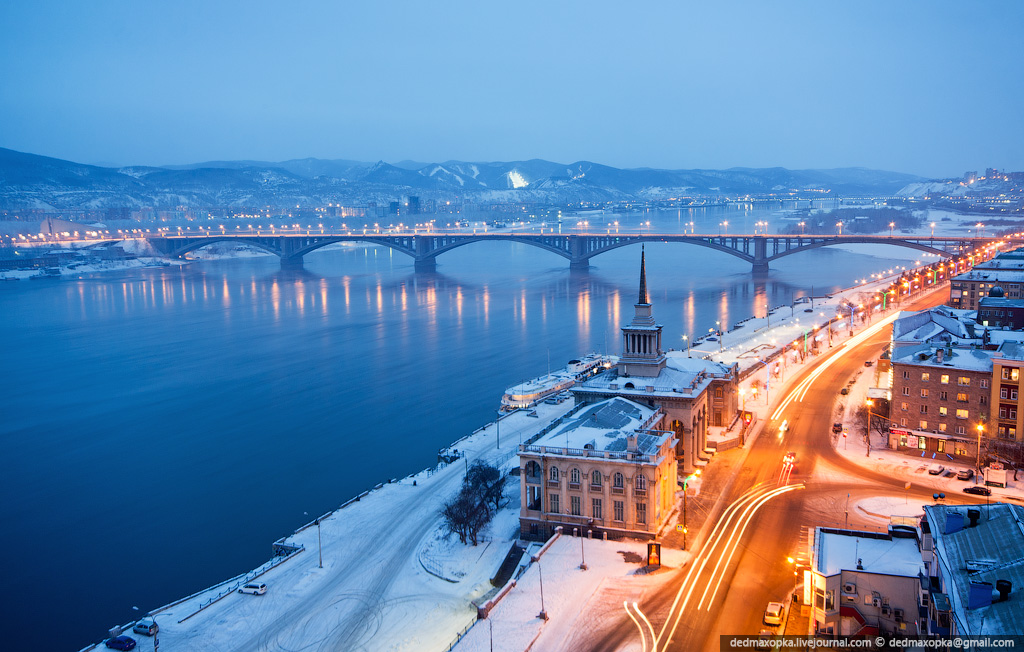 №СодержаниеДата, филиалОтветственные и гостиОтчет по проведению декады1Открытие декады.   Поиск понятия культуры: определение разных видов  и типов культуры. Объявлены «Год культуры»: 2014 - Россия. 2016 – Белоруссия. Интерактивная газета.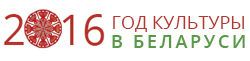 Ознакомление с планом декады.  Путешествие по Англии.11.04.16ПонедельникСИЗО,ИК-7- II  смена Рогова В.ИСунцова И.М.Борисевич И.Г.Ананьева Л.Н.Открытие Олимпиады в 7-ке  состоялось: учащиеся 8,9,12 классов охотно включились в игру по поиску определений культуры. Были использованы  толковые словари, фрагменты видеоматериалов. Разные определения заносились на цветные заготовки и закреплялись на заготовленной газете: «Что такое культура» На заготовке было размещено много определений, но было дано еще одно задание: определить разницу между культурой и другими  викторины и ребусы по  английскому языку. Ответы учащиеся опускали в ящик. В конце декады были подведены итоги и  отмечены самые лучшие участники.Во второй половине дня Борисевич И.Г. раздала учащимся 10-х и 11-х классов кроссворды, успешные участники игр: Оноприйчук, Савичев, Глухов, Шечнев, Муртазин, Мутовин и другие были награждены призами. РоговаВ.И. открыла Олимпиаду в СИЗО виртуальным путешествием по городам Великобритании и познакомила учащихся с содержанием Олимпиады.2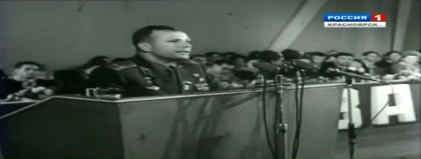 Материалы классным руководителям для проведения  классных часов.                  ГАЗЕТА.12.04.16ВторникСИЗО, ИК -7 , ИК-17Ананьева Л.Н.Рогова В.И.Сунцова И.М. В СИЗО Рогова В.И.  и Ананьева Л.Н. В 7-ке Сунцова И.М, провели мероприятия  с учащимися по 55-летию подвига Юрия Гагарина. Школьники смотрели видеоматериалы по полету в космос первого Человека в Мире -  Юрия Гагарина. Посмотрели видеоматериалы о пребывании  Юрия Гагарина в Красноярске Провели  викторины по знанию жизни и полета в космос первого  человека – русского космонавта Юрия Гагарина.3Игнатий Дмитриевич Рождественский 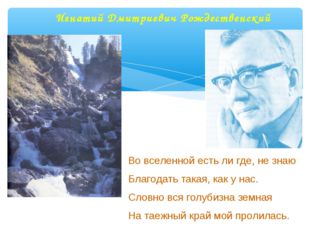 Во вселенной есть ли где, не знаю Благодать такая, как у нас. Словно вся голубизна земная. На таежный край мой пролилась.Олимпиада.Английский язык.13.04.16Среда.ИК-7, ИК-17, Ананьева Л.Н.В гостях -  дочь известного русского поэта Игнатия РожедественскогоЛидия Игнатьевна Рождественская - журналист, писатель.Борисевич И.Г.Мероприятие в 7-ке было отменено  по производственной необходимости.В СИЗО Рогова В.И. продолжала  он- лайн  путешествие по Великобритании. Участники  виртуального путешествия угадывали города Англии по архитектурным памятникам Средневековья: романским и готическим. Борисевич И.Г. раздала учащимся 10-х и 11-х классов кроссворды, викторины и ребусы по  английскому языку. 4Поэтические посиделки. Круглый стол. Чтение стихов из школьного сборника учащихся 10 школы  (издается к декаде) (филиал 17-ой), выпущенного к Декаде. Вручение сборников авторам.Олимпиада по английскому языку             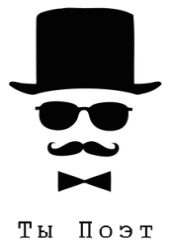 14.04.16Четверг.ИК-17 ,ИК-7 ,СИЗО.Ананьева Л.НБорисевич И.Г.Рогова В.И.Ананьева Л.Н. в 17-ой  подготовила, отдала в печать «Сборники стихов» учащихся 17 ой   - 9, 10,11 и 12 классов. Вручение сборников авторам было проведено в каждом классеБорисевич И.Г. в 7-ке, Рогова В.И. в СИЗО  читали с учащимися стихи  Байрона с переводом.5«Загадки культуры»Кроссворды, викторины, задачки15.04.16Пятница ИК-17,ИК-7,Плотников И.С.Сунцова И.М.Ананьева Л.Н Сунцова И.М. и Ананьева Л.Н (7-ка), в 17-ой  И.С. Плотниковым в.«Загадках  культуры» продолжали работу, начатую на открытии Олимпиады. Учащимся 10 и 11 классов были предложены интересные вопросы по  различным видам и формам культуры, созданным человечеством  Это были заготовки  с вопросами и несколькими вариантами ответов. . Ответы учащиеся опускали в ящик. В конце декады были подведены итоги и  отмечены лучшие участники. 10-х и 11-х классов.6Мероприятие по английскому языку             Игра        «Великая Британия».Специалист по культуре – беседа с авторами стихов.18.04.16ПонедельникИК-7,ИК-17. Борисевич И.Г.Гостья- Бахтина И.А.журналист.Борисевич И.Г.  провела сучащимися 10-х и 11-х классов игру «Великая Британия». Лучшие  участники были отмечены сладкими призами.Мероприятие в 7-ке было отменено  по производственной необходимости7Взаимодействие культур России и Великобритании Проведение открытого урока.  У нас одна душа, одни и те же муки…»  Лермонтов и Байрон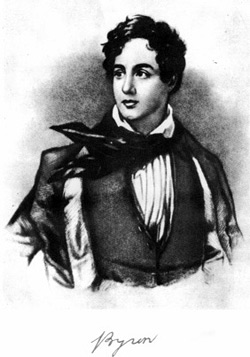 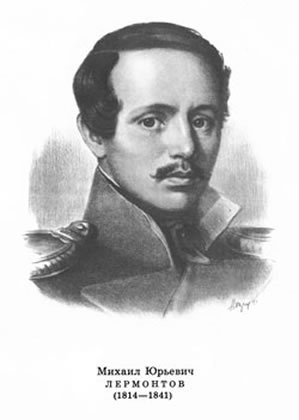 Гости из музея (прикладное искусство)19.04.16ВторникСИЗОИК-7I сменаРогова В.И.Ананьева Л.НСунцова И.М.Рогова В.И. и Ананьева Л.Н. в СИЗО  в двух классах провели – урок- беседу. Смотрели видеоматериалы и презентации по творчеству Лермонтова и Байрона, знакомились с характерами личными качествами поэтов, сравнивали их творчество, читали стихи. Подарили учащимся красивые сборники стихов Лермонтова и Байрона. Сунцова И.М. в 7- ке провела  мастерскую по изготов лению своими руками небольших сувениров для  подарков друг другу на дни рождений, учителям  на  8 марта, для  украшения своего быта.8кафе «Творческое» (пригласить учащихся 2-ой  смены)20.04.16, средаИК-7Ананьева Л.НСунцова И.М.В кафе  учились делать поздравительные открытки с объемными украшениями.9 Где сейчас Хворостовский и какие проблемы культуры его беспокоят? 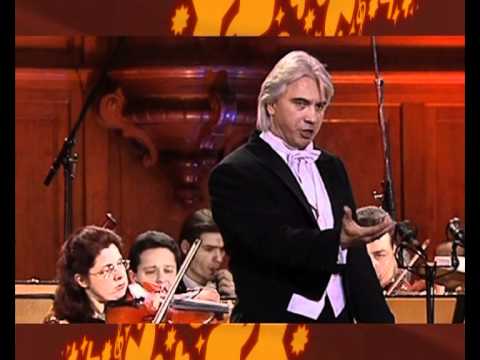 21.04.16Четверг 17-ая,СИЗО- закрытие декады.Ананьева Л.Н.Рогова В.И.Слушали пение  выпускника института «Театра и Музыки» Хворостовского Дмитрия .Определили каким голосом владеет певец. Чем баритон  отличается от тенора и баса. Где и когда пел  Хворостовский.  Что нравится учащимся из его репертуара. Лучшие ответы были отмечены призами.10Торжественное открытие библиотеки в ИК- 7Закрытие декады.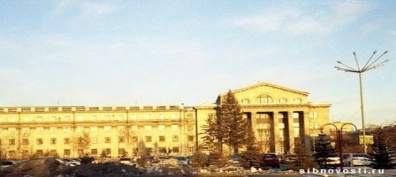 22.04.16ПятницаИК-7,  II  смена, ИК-17Сунцова И.М. Ананьева Л.НПлотниковИ.С.Красиво и торжественно прошло открытие библиотеки и презентации кабинета начальных классов.В библиотеку был подарен с борник стихов учащихся 17-й.  